EYFS and KS1 results – 2019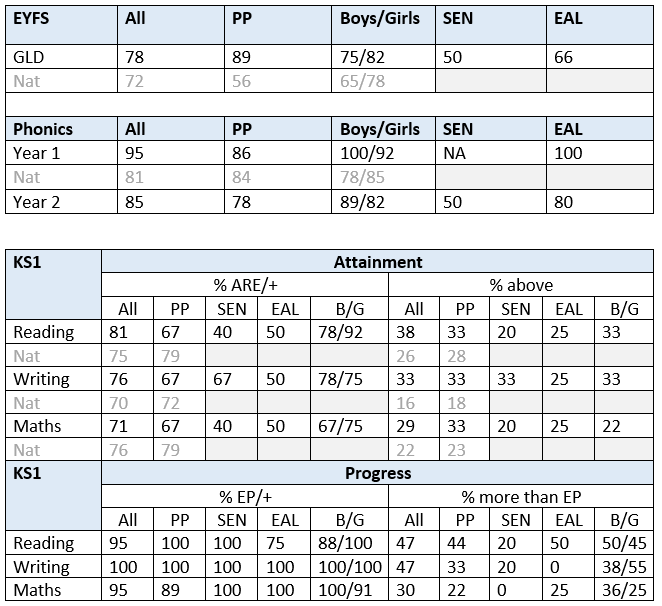 